1.INSTRUCCIONES DE TRABAJO: Completa tus datos personales indicando tu nombre completo, evitando registrar seudónimos o símbolos. Una vez finalizada las actividades, debes enviar tus respuestas al siguiente    correo electrónico: (lorenagomeznumancia@gmail.com)ACTIVIDADESRecuerda  algunas características de los animales  que le son propias aunque pertenezcan a un mismo grupo .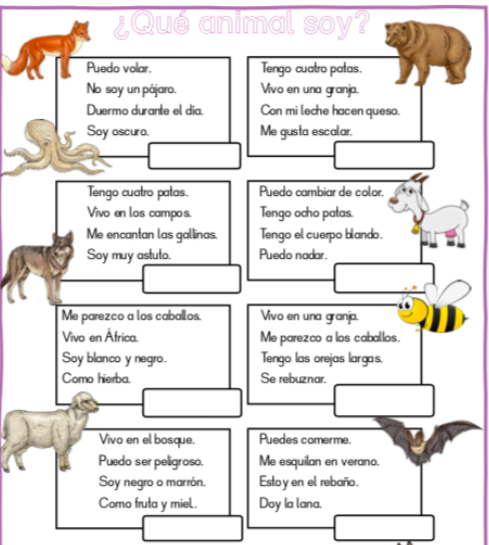 2.-   Pegar  en tu cuaderno , recortes  de animales  vertebrados  de cada uno de los grupos:MamíferosPecesAvesReptilesAnfibios